Ch Interm дз на 27 ноября
Учебник стр 32 текст читать и переводить. Написать топик на тему: Healthy food. 17 предложений минимум, слова из списка слов использовать ПО МАКСИМУМУHome translationЯ живу в частном двухэтажном доме. У нас есть своя терраса, газон и небольшой пруд. Наш дом очень уютный. У нас есть камин в гостиной, а лестница ведёт наверх. В основном, на втором этаже находятся спальни. Моя комната крошечная, но она мне нравится. У меня там много типичных подростковых штук: плакаты, гитара, компьютер и так далее. В моей комнате виды на лес и реку. Очень красиво! Мы живём на окраине, поэтому до центра города мы добираемся на метро. Я считаю, что наш дом самый лучший, потому что тут много места, есть центральное отопление, и вообще он потрясающий! Том живёт в хижине, и он популярен за его помощь окружающей среде. Он живёт на острове из мусора. Он держится на поверхности моря и не тонет.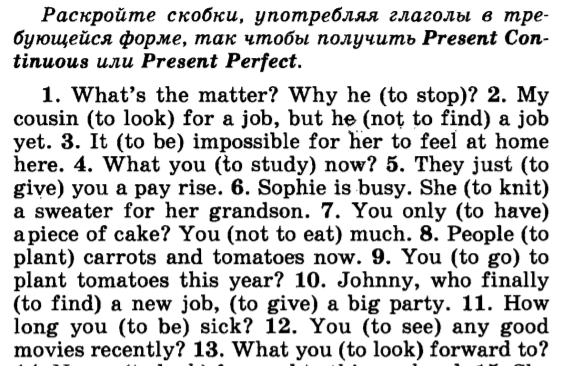 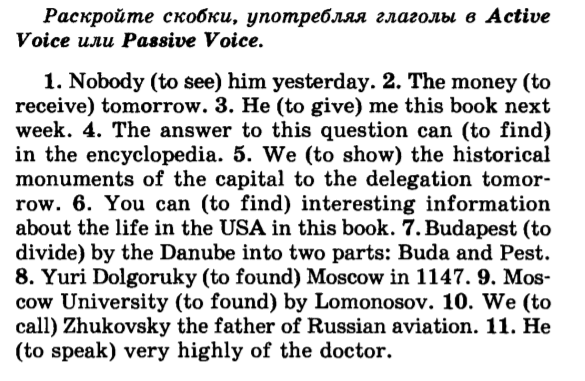 